Победенский итделМБУК ВР «МЦБ» им М.В.НаумоваКнижный мир Православия   14 марта – День православной книги Рекомендательный список литературы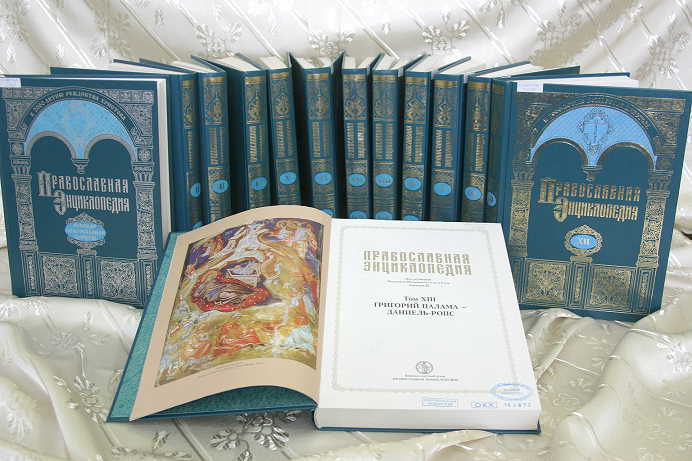 п. Победа2023 г.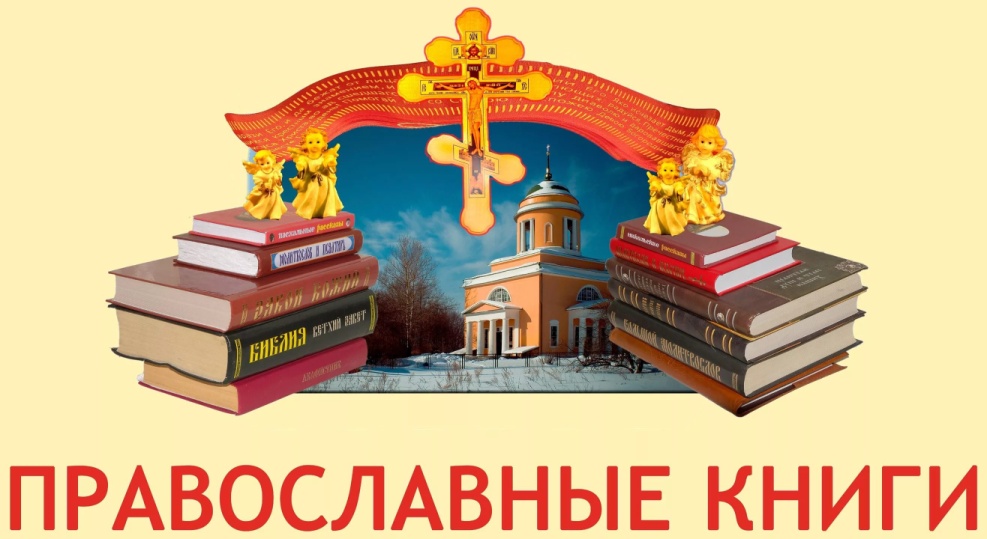 Православная книга – это путеводитель к Воскресению, прийти к которому можно только через Голгофу – место непостижимой Славы Божьей, славы Его безмерной Любви. Правильно славить Бога – это взять крест свой и идти вслед за Ним. Только книга, помогающая стать на этот путь и идти этим путем, и есть православная книга.Священник Константин КравцовПравославная литература призвана не только повлиять на ум и расширить кругозор читателя, не только обратить его внимание на отвлеченные от жизни вопросы, но прежде всего, ввести читающего человека в духовный мир вечной истины и красоты. Такая книга ставит на первый план непреходящие ценности Божественного характера и призывает соотнести с этими ценностями свою жизнь.Сделать наш мир светлее, добрее и справедливее – вот основная цель, которую ставит православная книга. Перед вами –  список православной литературы:Августин, А. Исповедь блаженного Августина, епископа Гиппонского /А. Августин. – М., 2006. – 440 с.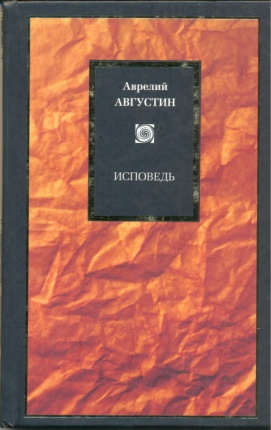 «Исповедь» - самая популярная книга Августина. На протяжении 15 веков она волнует сердца искренностью и живой свидетельской манерой повествования о сложном и радостном пути человека к Богу.  Добросоцких, А. Тайны и загадки мощей чудотворца Александра Свирского /А. Добросоцких. – М., 2008.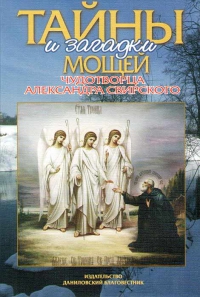 Книга в популярной форме рассказывает об особой роли в нашей жизни преподобного Александра Свирского, тайнозрителя Святой Троицы. 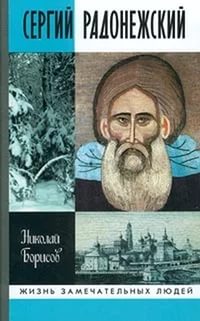 Борисов, Н. Сергий Радонежский /Н. Борисов. – М.: Молодая гвардия, 2002. – 298 с. – (Жизнь замечательных людей: Серия биографий. Вып. 836). Впервые в серии «ЖЗЛ» выходит жизнеописание одного из величайших        русских святых – преподобного Сергия, Радонежского чудотворца. Введение в православное Богословие Д. Б. Макария. – М., Минск, 2000. 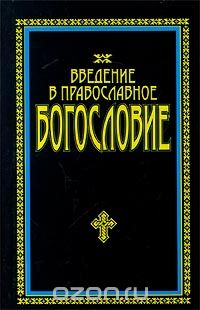 Автор книги рассматривает догматы веры, законы нравственности и все христианское учение на основании Божественных источников.  Выбор пути христианина: Брак, монастырь, монастырь в миру? – М., 1997. Данная книга рассказывает о нелегком  выборе пути христианина: брак или монастырь.Маркелов, А. Архиерейская дорожка: Материалы к жизнеописанию святителя Ионы (Баранова), архиепископа Вятского и Великопермского /А. Маркелов. – Киров, 2005.Новые материалы о Владыке Ионе, чью память православные вятчане чтили в 18 – 20 вв.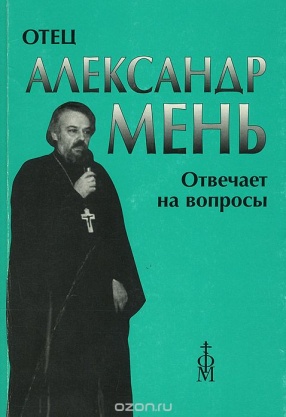 Мень, А. Отец А. Мень отвечает на вопросы слушателей /А. Мень. – М., 2004. В предлагаемой книге читатели найдут ответы на вопросы об Иисусе Христе, о добре и зле, о тайне Воскресения и бессмертии, о христианской любви и святости.Непознанный мир веры: Ко Дню православной книги. – М., 2010. 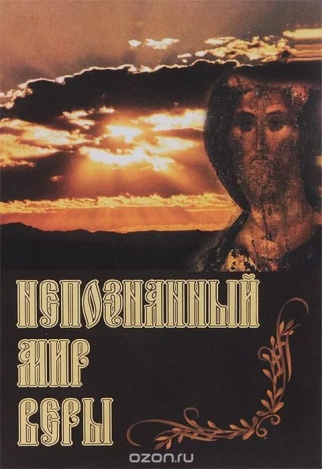 Со страниц этого сборника с Вами будут беседовать ученые, писатели, полководцы, общественные деятели. Вы узнаете о поразительных фактах из истории и современной жизни христианства, фактах, которые тщательно, порой столетиями, скрывались от большинства людей. Вам откроется богатейший материал для размышлений, а выводы Вы будете делать сами.Нестерова, А. Тайны православных святых /А. Нестерова, Д. Нестерова. – М., 2004. – (Тайны, находки, сенсации).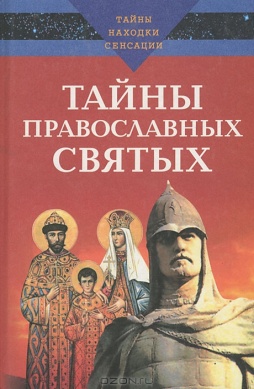 Ответы на многие вопросы о православных святых и мучениках можно найти в данной книге.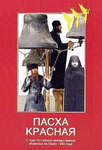 Павлова, Н. Пасха красная: О трех Оптинских новомучениках убиенных на Пасху 1993 года /Н. Павлова. – М., 2005. Эта книга - летопись  событий 1993 года, рассказ о жизни и подвиге трех Оптинских новомучеников, написанный на основе дневников автора.Пересторонин, Н. Будем как свечи /Н. Пересторонин. – Киров, 2012.В основу этой книги легли новые встречи с Дивеево и Великорецким, Оптиной пустынью и Шамордино, открытие святынь земли Италийской, Черногории, Чехии. 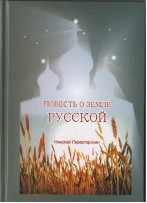 Пересторонин, Н. Повесть о Земле русской /Н. Пересторонин. – Киров, 2014. Книга о России, корневой вере, надежде и любви тысячелетней Руси. Но это не экскурс в историю, а паломничество   в живое православие.  Пересторонин, Н.  Молитва о святой земле /Н. Пересторонин. – Вятка, 2007. 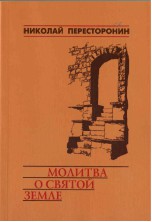 «Молитва о святой земле» - книга о паломничестве, которое наполнило душу очистительным светом, поделиться которым  хочет с читателями автор данной книги. Святитель Феофан Затворник. Наставления в духовной жизни / Сост. Высокопреосвященный Иоанн митрополит Санкт-Петербургский и Ладожский. – М., 2003.Святитель Феофан Затворник (1815 – 1894) оставил обширное и поистине драгоценное духовно-литературное наследие, которое существенно обогатило русскую библеистику. Сербский, Н. Азбука победы /Н. Сербский. -  М., 2004.Новый сборник избранных проповедей и публицистических работ, написанных святителем Николаем Сербским в период между двумя мировыми войнами с 1918 по 1938 гг.Сербский, Н. Миссионерские письма /Н. Сербский. – М., 2005.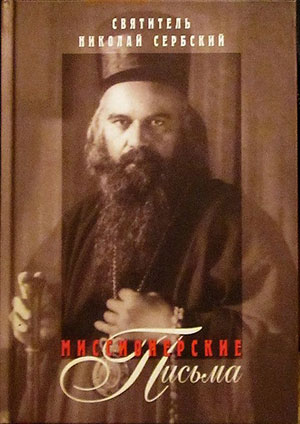  «Миссионерские письма» сербского Златоуста, владыки Николая - замечательный и в своем роде непревзойденный памятник духовной литературы XX века. Трудно сравнить с чем-либо еще разнообразие адресатов и остроту вопросов, на которые даются ответы в этих письмах. 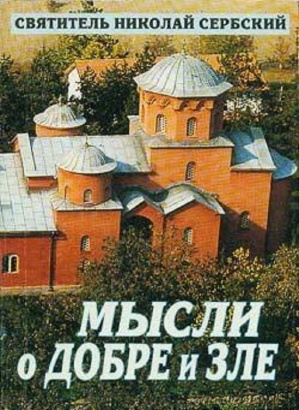 Сербский, Н. Мысли о добре и зле /Н. Сербский. – М., 2001.«Мысли о добре и зле» — это не богословский трактат, а скорее череда стихотворений в прозе, молитвенных размышлений Николая Сербского. Соколов, А. О христианской вере и Отечестве /А. Соколов. – Н. Новгород, 2014. 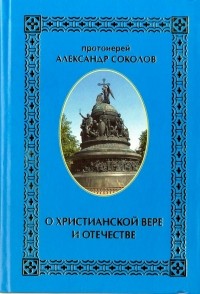 В книге рассказывается о вере в Бога и предметах веры. Приводятся примеры патриотизма православного духовенства, светских и духовных руководителей государства. Соколов, А. Православная Церковь и старообрядчество /А. Соколов. – Н. Новгород, 2012.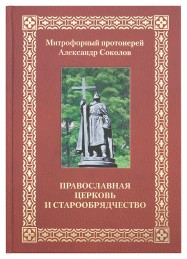 В книге излагается краткая история Русской Православной Церкви, рассматриваются причины возникновения церковного раскола задолго до XVII века. 
20. Сурожский, А. О жизни христианской /А. Сурожский. – М., 2004.В сборник избранных трудов митрополита Сурожского Антония (Блума, 1914 – 2003) вошли его беседы, проповеди, выступления и интервью разных лет. 21. Чистяков, Г. Путевой блокнот /Г. Чистяков. – М., 2013. 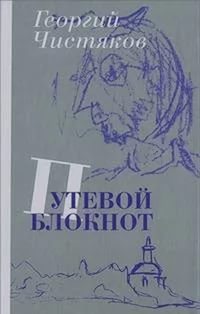 В сборник путевых заметок священника Г. Чистякова вошли его очерки, написанные в разные годы по следам его поездок в разные города России, а также в страны Европы – Грецию, Германию, Латвию, Францию.Фомин, А. Лекарство от греха: Притчи /А. Фомин. – М., 2010. 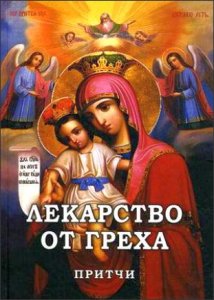 Притчи – это не просто тексты, не просто рассказы. Каждая притча может что-то дать, научить чему-то, в ней заложен какой-то определенный урок. Притчи – это искусство слов попадать прямо в сердце. Составитель:библиотекарь 1 категории Победенского отдела МБУК ВР «МЦБ» им М.В.НаумоваКонкина Н.Н.